深圳市企业人力资源发展促进会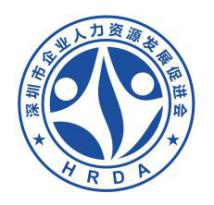 个人会员入会申请表姓    名性别政治面貌身份证号学历民族通讯地址籍  贯手机邮箱 微信现工作单位及职务现工作单位及职务其他社会职务其他社会职务个 人 工 作 简 历个 人 工 作 简 历个 人 工 作 简 历个 人 工 作 简 历个 人 工 作 简 历个 人 工 作 简 历自何年月至何年月自何年月至何年月工作单位工作单位工作单位职务个人简介个人简介本人签字（印章）：年    月    日本人签字（印章）：年    月    日本人签字（印章）：年    月    日本人签字（印章）：年    月    日本人签字（印章）：年    月    日本人签字（印章）：年    月    日会费缴纳：会费1000元/届(一届1年) — 会费需在秘书处审核通过后一周内转入协会账户（附转账证明）对公账户：深圳市企业人力资源发展促进会      银行账号：44201002100052526767开 户 行：中国建设银行深圳市八卦岭支行  联系电话：0755-86660564   19924579180    18926505480联系邮箱：office@hrda.com.cn联 系 人：王先生 刘小姐(本表附身份证复印件一起提交至深圳市企业人力资源发展促进会秘书处，将在一周内给予回复）会费缴纳：会费1000元/届(一届1年) — 会费需在秘书处审核通过后一周内转入协会账户（附转账证明）对公账户：深圳市企业人力资源发展促进会      银行账号：44201002100052526767开 户 行：中国建设银行深圳市八卦岭支行  联系电话：0755-86660564   19924579180    18926505480联系邮箱：office@hrda.com.cn联 系 人：王先生 刘小姐(本表附身份证复印件一起提交至深圳市企业人力资源发展促进会秘书处，将在一周内给予回复）会费缴纳：会费1000元/届(一届1年) — 会费需在秘书处审核通过后一周内转入协会账户（附转账证明）对公账户：深圳市企业人力资源发展促进会      银行账号：44201002100052526767开 户 行：中国建设银行深圳市八卦岭支行  联系电话：0755-86660564   19924579180    18926505480联系邮箱：office@hrda.com.cn联 系 人：王先生 刘小姐(本表附身份证复印件一起提交至深圳市企业人力资源发展促进会秘书处，将在一周内给予回复）会费缴纳：会费1000元/届(一届1年) — 会费需在秘书处审核通过后一周内转入协会账户（附转账证明）对公账户：深圳市企业人力资源发展促进会      银行账号：44201002100052526767开 户 行：中国建设银行深圳市八卦岭支行  联系电话：0755-86660564   19924579180    18926505480联系邮箱：office@hrda.com.cn联 系 人：王先生 刘小姐(本表附身份证复印件一起提交至深圳市企业人力资源发展促进会秘书处，将在一周内给予回复）会费缴纳：会费1000元/届(一届1年) — 会费需在秘书处审核通过后一周内转入协会账户（附转账证明）对公账户：深圳市企业人力资源发展促进会      银行账号：44201002100052526767开 户 行：中国建设银行深圳市八卦岭支行  联系电话：0755-86660564   19924579180    18926505480联系邮箱：office@hrda.com.cn联 系 人：王先生 刘小姐(本表附身份证复印件一起提交至深圳市企业人力资源发展促进会秘书处，将在一周内给予回复）会费缴纳：会费1000元/届(一届1年) — 会费需在秘书处审核通过后一周内转入协会账户（附转账证明）对公账户：深圳市企业人力资源发展促进会      银行账号：44201002100052526767开 户 行：中国建设银行深圳市八卦岭支行  联系电话：0755-86660564   19924579180    18926505480联系邮箱：office@hrda.com.cn联 系 人：王先生 刘小姐(本表附身份证复印件一起提交至深圳市企业人力资源发展促进会秘书处，将在一周内给予回复）